Ход урокаОрг моментАктуализация знаний.Слайд 1.  - Посмотрите и прочитайте слова Ф. М. Достоевского. Как вы понимаете значение этого высказывания? - Я предлагаю вам разъяснить, что обозначают эти буквы ОБЖ (буквы напечатаны на доске). - для чего у нас в школе проводятся эти занятия?- чем эти занятия могут помочь детям?- правильно! Мы учимся не допускать опасных ситуаций, а если вдруг придется столкнуться с ними, уметь принять быстро правильное решение справиться с проблемой. Вот об одной из таких сложных ситуаций мы будем с вами говорить сегодня. Слайд 2.Найдите неповторяющиеся буквы и сложите ключевое слово урока. (пожар)- Что же такое пожар?  (На доске :Пожар – это стихийное распространение огня, вышедшего из-под контроля человека.) Слайд 3.- Давайте, сформулируем тему нашего урока («Правила пожарной безопасности»)- Над какими задачами нам придется работать в течение урока?ролью огня в жизни человекаосновные причины возникновения пожаракак не допустить пожарчто делать, если произошло возгорание Слайд 4.- Что же лежит в основе пожара? (огонь)- Подумайте, всегда ли огонь несет разрушение? (нет).Слайд 5.Огонь – друг. Овладение этой величайшей стихийной силой природы дало возможность человеку обеспечить себя светом и теплом. Огонь помог ему расселиться по Земле, преодолеть неблагоприятные для жизни человека климатические условия, господствующие в отдельных участках земного шара. Благодаря огню все больше и больше уменьшалась зависимость человека от природы.Без огня невозможна жизнь на Земле. Он нужен всюду. Огонь плавит руду, помогая человеку получить металл. Работа двигателей внутреннего сгорания, полёты реактивных лайнеров стали возможны благодаря освоению и умелому применению могучей силы огня.Огонь – символ. С обнаженными головами люди смотрят на вечный огонь у памятников героям, беззаветно сражавшимся за Родину. Огонь, зажжённый от лучей солнца в далёкой Олимпии, несут в факельной эстафете спортсмены. Слайд 6Огонь – враг, оставивший свои следы в истории всех эпох и народов. Тысячи городов и сел исчезли в гигантских языках пламени. Бесценные творения, созданные разумом и талантливыми руками предыдущих поколений, превратились в прах. Огонь сгубил миллионы человеческих жизней. По своим трагическим последствиям пожары не уступали эпидемиям, засухам и другим бедствиям.Огонь – враг, если к нему относятся небрежно – запись на доске- Где человек проводит значительную часть своей жизни? (дома)- Давайте составим поговорку из предоставленных слов: Мой дом – моя крепость(слова на карточках)- объясните значение этой поговорки- всегда ли эта поговорка соответствует жизненной действительности. Объясните свой ответ, исходя из темы нашего урока- что же может послужить причиной возникновения пожара в доме?1. Неисправность электрических приборов;2. Забывчивость;3. Искра;4. Легковоспламеняющиеся предметы;5. Спички;6. Керосин, бензин, газ – самые главные виновники пожара – люди.Слайд 7- чем опасны пожары?- Пожары опасны тем, что приносят людям громадные убытки, а самое главное – уносят человеческие жизни. От одной непотушенной спички может сгореть целый дом. - что является лучшей защитой от пожара?Лучшая защита от пожара – знание и соблюдение правил пожарной безопасности.- А сейчас вы получаете задание по группам. Группы подходят к доске, получают маршрутные листы, на которых отмечена схема нахождения задания по теме.1.группа:1 шаг: 1 ряд2 шаг: 2 парта 1 ряда3 шаг: 1 вариант 2 парты 1 ряда4 шаг: 1 вариант 4 парты 1 ряда5 шаг: 2 вариант 4 парты 1 ряда6 шаг: загляни под парту1.группа:1 шаг: 3 ряд2 шаг: 2 парта 3 ряда3 шаг: 1 вариант 2 парты 3 ряда4 шаг: 1 вариант 4 парты 3 ряда5 шаг: 2 вариант 4 парты 3 ряда6 шаг: загляни под подставку для рюкзака(в указанных местах прикреплены карточки с заданиями)1 группа. Вспомнить известные пословицы и поговорки об огне и пожаре(Не играй, кошка, с огнем - лапу обожжешь. Слёзы пожара не тушат. Спичка – невеличка, а огонь великан. Огонь хороший слуга, но плохой хозяин.) - Объяснить значение каждой2 группа.  Вспомнить известные сказки о пожаре и огне( К. Чуковский «Путаница», С. Маршак «Кошкин дом», «Пожар»)(Чтение отрывка из стихотворения С. Я. Маршака «Пожар»)Слайд 8- Мать на рынок уходила,    Дочке Лене говорила:    Печку, Леночка, не тронь.    Жжется, Леночка, огонь!    Только мать сошла с крылечка,    Лена села перед печкой,    В щелку красную глядит,    А в печи огонь гудит.    Приоткрыла дверцу Лена –    Соскочил огонь с полена,    Перед печкой выжег пол,    Влез по скатерти на стол,    Побежал по стульям с треском,    Вверх пополз по занавескам,    Стены дымом заволок,    Лижет пол и потолок.- Ребята, как вы думаете, почему возник пожар? ответы детей - Какие же основные правила поведения детей на кухне? Ответы детейФизминутка Сейчас вы отдохнули и я предлагаю вам вернуться в класс. — Ребята, что нужно сделать, если вы видите, что начинается пожар.?(позвонить в пожарную службу по телефону 101)- Я предлагаю вам сейчас четко определить алгоритм вызова пожарной помощи и завязать узелок на память:Слайд 91. добраться до телефона, 2. набрать номер «101», 3. сообщить свою фамилию, свой домашний адрес4.  сказать, что у вас горит. (Дети выходят и завязывают узелки на ленте) - А как вы думаете, почему пожарный номер такой простой?Игра «Если возник пожар»- Вы будете подходить к доске, отрывать огонек, и решать ситуативную задачу.1. 1. Если случится пожар в квартире, в которой ты находишься, твои первые действия: а) сообщу о пожаре и постараюсь покинуть квартиру;  б) начну тушить пожар в квартире; в) спрячусь в дальнем углу и буду ждать.2. Если комната начала наполняться густым едким дымом? а) открою окно и дверь; б) буду продвигаться к выходу; в) закрою нос и рот мокрым платком и буду продвигаться к выходу, прижимаясь к полу. 3. Что делать, если огонь в квартире еще маленький? а) оповестить соседей и приступить к тушению огня; б) немедленно приступить к тушению огня, отключив газ и электричество; в) открыть в комнате окна.4. Что ты будешь делать, если при приготовлении пищи на газовой плите загорелся жир на сковороде? а) залью сковороду водой; б) вынесу ее из кухни; в) выключу газ, накрою сковороду крышкой.5. Что ты будешь делать, если из телевизора пошел дым? а) выдерну вилку из сети и наброшу на телевизор влажное одеяло; б) залью телевизор водой; в) убегу в другую комнату.6. Что делать, если включенную конфорку газовой плиты залило  водой из кипящего чайника? а) проветрить кухню; б) зажечь конфорку снова; в) выключить газ, проветрить кухню, протереть плиту.- молодцы! -  Ребята, кто из вас хотел бы стать пожарным. Слайд 10- Как вы думаете, каждый ли человек может стать пожарным?(Ответы детей)-  Работа пожарных очень опасна и трудна. Ведь от их действий часто зависят жизни людей. И сейчас я предлагаю вам поиграть. Игра «Если возник пожар».      Игру начинает учитель. В руках у него воздушный шар. Играющий должен быстро сказать последнее слово стихотворной строчки и передать шар другому участнику. Если участник ответил неправильно, то шар вновь переходит к учителю.Учитель.  Раз, два, три, четыре -У кого пожар в …?Ученик.Квартире.Учитель.  Дым столбом поднялся вдруг.Кто не выключил …?Ученик..   Утюг.Учитель.  Красный отблеск побежал.Кто со спичками …?Ученик..   Играл.Учитель.  Стол и шкаф сгорели разом.Кто сушил бельё над…?Ученик..   Газом.Учитель.  Побежал пожар во двор.Это кто там жёг…?Ученик.    Костёр.Учитель.  Пламя прыгнуло в листву.Кто у дома жёг…?Ученик.    Траву.Учитель.  Кто бросал в огонь при этомНезнакомые …Ученик.    Предметы.Учитель.  Помни, каждый гражданин,Этот номер…Ученик.    «101».Учитель.  Дым увидел – не зевай.МЧС ты…Ученик.    Вызывай.Учитель.  Это всем должно быть ясно,Что шутить с огнём…Ученик.    Опасно! - Молодцы! - – Сейчас мы поделимся на три группы. Каждая группа получит карточки, подготовится по ним и расскажет о том, что нужно делать при возникновении пожара в жилище.(Класс разбивается на три группы)1 группа – ваши действия при загорании телевизора.1. Обесточить телевизор (вытащить вилку из розетки).2. Сообщить в пожарную охрану по телефону 101.3. Если горение продолжается, накрыть телевизор плотной тканью, подходя к телевизору с боку, можно его облить водой.4. Если вы не в силах справиться с огнем, покинуть помещение, плотно закрыв двери, окна. Сообщить соседям. 2 группа – ваши действия в задымленном помещении, если есть возможность выхода.1. Позвонить в службу спасения «101».2. Дышать через мокрую ткань.3. Двигаться, пригнувшись или ползком к выходу.4. Не входить туда, где большая концентрация дыма.5. Плотно закрыв за собой дверь, двигаться вдоль стены к лестнице. 3 группа – ваши действия в случае, когда огонь отрезал путь к выходу.1. Позвонить в службу спасения «101»2. Заткнуть тряпками все щели в двери, поливать дверь водой.3. Создать запас воды в ванной комнате.4. Находиться лучше на полу около окна, дыша через мокрую ткань, или выйти на балкон.5. Взять с собой мокрое одеяло, чтобы защититься от огня (если начнет проникать), фонарик и яркую тряпку для сигнала спасателям. Проверка: Слайд 11, 12, 13 последовательно- Чтобы с пожаром бороться умело,Знать каждому нужно пожарное дело!Пожарные навыки вам пригодятся,Затем чтобы знать, как с огнем обращаться.А сейчас я предлагаю вам разгадать чайнворд слайд 15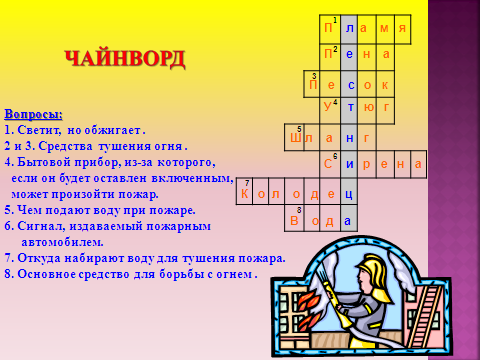 Учитель. Какое слово получилось в закрашенном прямоугольнике?Дети. Лестница.Учитель. Для чего применяют пожарные лестницу?Дети. Если дом многоэтажный и пожарным невозможно подняться в подъезде по лестнице, то они используют пожарную лестницу и влезают в горящую квартиру в окно.Учитель. С огнем нужно быть предельно осторожным. Когда он используется в управляемой ситуации, он очень помогает в жизни, и многие процессы невозможны без него. Но в руках безответственных людей огонь становится очень опасным. И пусть эта лестница станет символом движения, вашего движения к новым знаниям, в особенности  знаний правил пожарной безопасности. Я желаю вам никогда в своей жизни не встретиться лицом к лицу с огнем по имени враг. Пусть же всегда он будет для вас другом и соратником!- Какие задачи мы ставили перед уроком?- Справились ли мы с ними?- Давайте повторим: что может стать причиной пожара?- Каков алгоритм вызова помощи?- что является главной защитой от пожара?Рефлексия. У вас на партах звезды. Солнце – большая огненная звезда, несущая человеку свет и тепло. Если сегодняшний урок принес вам хорошее настроение, новые знания, если на уроке вы себя чувствовали легко, зажгите свою яркую и теплую звезду. 